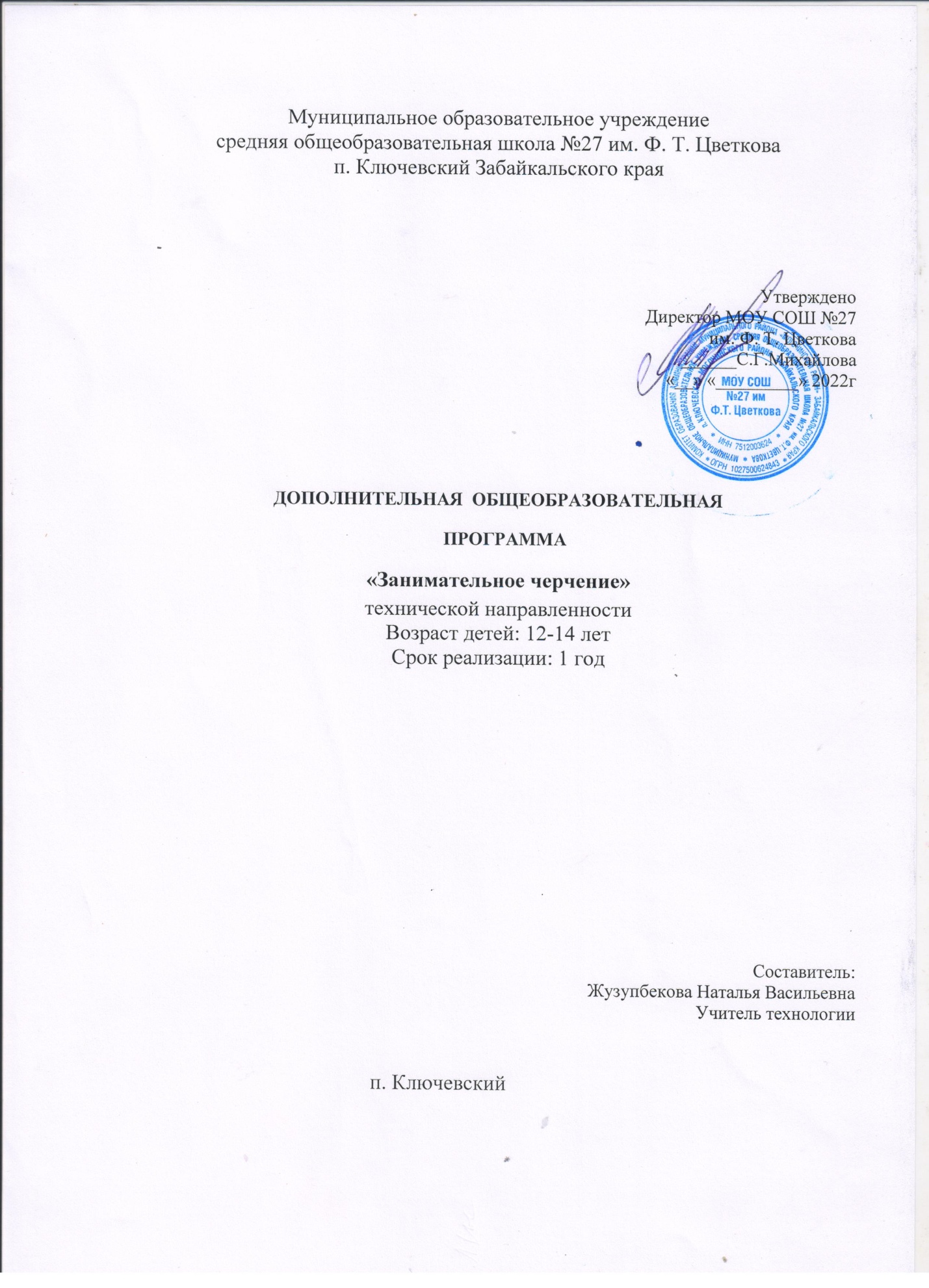 Муниципальное образовательное учреждениесредняя общеобразовательная школа №27 им. Ф. Т. Цветковап. Ключевский Забайкальского края	Утверждено	Директор МОУ СОШ №27                                                                                     им. Ф. Т. Цветкова______С.Г.Михайлова «__» «_________» 2022г             ДОПОЛНИТЕЛЬНАЯ  ОБЩЕОБРАЗОВАТЕЛЬНАЯ   ПРОГРАММА«Занимательное черчение»технической направленностиВозраст детей: 12-14 лет
Срок реализации: 1 год                                                                                                          Составитель:Жузупбекова Наталья Васильевна                                                                                                      Учитель технологии                                           п. КлючевскийПояснительная записка.Предлагаемая программа технической направленности «Занимательное черчение» ориентирована на обучение учащихся геометрическим построениям на плоских поверхностях. Курс нацелен на расширенное и интегрированное изучение отдельных тем программы «Черчение» и «Геометрия», которые позволят сформировать у учащихся пространственное представление и приобретение автоматических навыков владения чертежными инструментами. Модернизированная программа «Занимательное черчение» ,составлена на основе программы общеоборазовательных учреждений «Черчение» авторы : А.Д.Ботвинников, И.С. Вышнепольский, В.А.Гервер, М.М.Селиверстов. – М.; Просвещение , 2018 .Учебник Ботвинников А.Д., Виноградов В.Н., Вышнепольский И.С. Черчение АСТ, Астрель. Программа создана для учащихся 7 классов. В основу  заложено тематическое планирование для курса «Черчение» в 8-9 классах,  используются графические работы и практические построения занимательного характера. Это позволит при дальнейшем изучении курса «Черчение» в старших классах затрачивать меньше учебного времени для овладения элементарными знаниями и графическими навыками.Цель программы - расширить и углубить знания учащихся о геометрических построениях, опираясь на имеющиеся геометрические и математические знания.Задачи:Не разрушая системы графической подготовки дать учащимся дополнительный объем технических и графических знаний, умений и навыков.Используя программный материал образовательной области «Технология», «Черчение», познакомить с чертежными понятиями и тренировать графические навыки.Учить целесообразно, использовать чертежные инструменты.Способствовать развитию логического мышления, пространственных представлений и графических навыков.Планируемые результатыЛичностные  результатыОсновные личностные образовательные результаты, достигаемые в процессе подготовки школьников в области черчения:развитие познавательных интересов и активности при изучении курса черчения;воспитание трудолюбия и ответственности за качество своей деятельности;овладение установками, нормами и правилами организации труда;готовность и способность обучающихся к саморазвитию и личностному самоопределению на основе мотивации к обучению и познанию;готовность и способность обучающихся к формированию ценностно-смысловых установок: формированию осознанного, уважительного и доброжелательного отношения к другому человеку, его мнению и мировоззрению;формирование целостного мировоззрения, соответствующего современному уровню развития науки и общественной практике, учитывающего социальное, культурное, языковое, духовное многообразие современного мира;Метапредметные результатыОсновные метапредметные образовательные результаты, достигаемые в процессе подготовки школьников в области черчения:определение цели своего обучения, постановка и формулировка новых задач в учебе;умение оценивать правильность выполнения учебной задачи;владение основами самоконтроля, самооценки, принятия решений и осуществления осознанного выбора в учебной и познавательной деятельности;организация учебного сотрудничества и совместной деятельности с учителем и сверстниками; работа индивидуально и в группе: умение находить общее решение и разрешать конфликты на основе согласования позиций и учёта интересов; формулировать, аргументировать и отстаивать своё мнение;овладение базовыми предметными и межпредметными понятиями, отражающими существенные связи и отношения между объектами и процессами;формирование и развитие компетентности в области использования информационно-коммуникационных технологий;Предметные результатыОсновные предметные образовательные результаты, достигаемые в процессе подготовки школьников в области черчения:приобщение к графической культуре как совокупности достижений человечества в области освоения графических способов передачи информации;развитие зрительной памяти, ассоциативного мышления, статических, динамических и пространственных представлений;развитие визуально – пространственного мышления;рациональное использование чертежных инструментов;освоение правил и приемов выполнения и чтения чертежей различного назначения;	развитие творческого мышления и формирование элементарных    умений преобразования формы предметов, изменения их положения и ориентации в пространстве;приобретение опыта создания творческих работ с элементами конструирования, в том числе базирующихся на ИКТ;1.К концу обучения учащиеся должны знать:об истории зарождения графического языка и основных этапах развития чертежа;об использовании компьютеров и множительной аппаратуры в создании и изготовлении конструкторской документации;о форме предметов и геометрических тел (состав, размеры, пропорции) и положении предметов в пространстве;о правилах оформления чертежей;о чертежах различного назначения. 2. К концу  обучения  учащиеся должны овладеть следующими умениями и навыками:правильно пользоваться чертежными инструментами;выполнять геометрические построения;наблюдать и анализировать форму несложных предметов;Содержание курсаТехника выполнения чертежей и правила их оформления.  Ознакомить с историей развития чертежа  и правилами пользования чертежными инструментами. Формирование интереса к предмету. Развитие визуально – пространственного мышления. Формировать устойчивые знания по оформлению чертежа. Прививать  понятия о графической культуре. Умение оценивать правильность выполнения учебной задачи.  Отработка навыков проведения линий чертежа. Закрепление знаний и навыков в работе с карандашом. Формирование  навыков самостоятельной работы. Построение параллельных линий при помощи угольника и линейки. Развитие логического мышления, пространственного представления. Циркульное построение  соосных углов. Цветовое решение с целью передачи сходства со стилизованнымизображением улитки. Работа с образцом. Выполнение графического задания, компоновка элементов композиции в формате.Замечательные кривые.Кривые линии бывают плоские и пространственные. Лекальные кривые. Алгебраические кривые могут быть выражены алгебраическими уравнениями. Это - овал, эллипс, парабола, гипербола, циклоида, эвольвента, спираль Архимеда, синусоида. Построить  пятиконечную звезду. Выполнение деления окружности на 5 частей с помощью транспортира и линейки. Применять правила деления окружности и линии при составлении орнамента . Знать законы сопряжения линий чертежа.Знакомые формы и их загадочные проекции.  Проверка знаний и умений в построении чертежа.Развитие пространственного, технического и образного мышления. Обобщение навыков построения чертежаЯ строю дом!Развитие логического мышления и пространственного представления.Распознать на чертеже условные обозначения строительных элементов. Основные части здания: фундамент, двери, стены, перекрытия, потолки, полы, лестницы.Материально-техническая база для реализации программы Для успешной реализации данной программы необходимо следующее материально-техническое обеспечение: 1. Кабинет: мебель для учащихся и учителя; медиатека; информационные и познавательные стенды. 2. Учитель: - Банк разработок «Черчение» - Модели - Таблицы - Комплект инструментов классных: линейка, транспортир, угольник (30, 60, 90 градусов), угольник (45,45,90градусов), циркуль 3. Учащиеся: 1. Учебник «Черчение»; 2. Тетрадь в клетку формата А-4; 3. Чертёжная бумага плотная нелинованная – формат А-4; 4. Миллиметровая бумага; 5. Калька; 6. Готовальня школьная (циркуль круговой, циркуль разметочный); 7. Линейка 30 см.; 8. Чертёжные угольники с углами: а) 90, 45. 45 – градусов; б) 90, 30. 60 – градусов; 9. Транспортир; 10. Трафареты для вычерчивания окружностей и эллипсов; 11. Простые карандаши – «Т»(«Н»), «ТМ» («НВ»), «М» («В»); 12. Ластик для карандаша (мягкий); 13. Инструмент для заточки карандашей.К концу обучения учащиеся должны знать:·         об истории зарождения графического языка и основных этапах развития чертежа;·         об использовании компьютеров и множительной аппаратуры в создании и изготовлении конструкторской документации;·         о форме предметов и геометрических тел (состав, размеры, пропорции) и положении предметов в пространстве;·        ·        о правилах оформления чертежей;·        ·        о чертежах различного назначения. К концу  7   класса учащиеся должны овладеть следующими умениями и навыками:·         правильно пользоваться чертежными инструментами;·         выполнять геометрические построения;·         наблюдать и анализировать форму несложных предметов;Учебно- тематический планИспользуемая литератураБотвинников А.Д. Программы для общеобразовательных учреждений «Черчение.8 классы»,- М.: Просвещение,2004 г.Н.Г. Преображенская, Т.В Кучукова, И.А.Беляева, Черчение.8 класс. Рабочая тетрадь №1 «Основные правила оформления чертежей. Построение чертежа плоской детали» - М.: Вента – Граф.2001Н.Г. Преображенская, Т.В Кучукова, И.А.Беляева, Черчение.8 класс. Рабочая тетрадь №2 «Геометрические построения» - М.: Вента – Граф.2001Н.Г. Преображенская, Т.В Кучукова, И.А.Беляева, Черчение.8 класс. Рабочая тетрадь №3 «Прямоугольное проецирование и построение комплексного чертежа» - М.: Вента – Граф.2001Бухалов Б.И., Кардаш В.Ф., Сисина А.М. Рабочая тетрадь по черчению (графике) с учетом индивидуальных способностей и многоуровневой подготовки. Учебное пособие. – Ростов н/Д: Феникс, 2000№ п/п                            ТемаКоличество часовКоличество часовКоличество часовКоличество часовКоличество часов№ п/п                            ТемаВсе-гоВсе-гоТеорияТеорияПрактикаРаздел 1. Техника выполнения чертежей и правила их оформления.  13 ч.        Раздел 1. Техника выполнения чертежей и правила их оформления.  13 ч.        Раздел 1. Техника выполнения чертежей и правила их оформления.  13 ч.        Раздел 1. Техника выполнения чертежей и правила их оформления.  13 ч.        Раздел 1. Техника выполнения чертежей и правила их оформления.  13 ч.        Раздел 1. Техника выполнения чертежей и правила их оформления.  13 ч.        Раздел 1. Техника выполнения чертежей и правила их оформления.  13 ч.            1Введение в предмет «Занимательное черчение».11    1    1     2Правила оформления чертежей.221      1      1     3Линии чертежа.221      1      1     4Оформление графической работы. «Линии чертежа»11      1      1     5Что может линия.221      1      1     6Строим параллельные линии11      1      1     7Циркульное построение соосных  углов.221      1      1     8Пейзаж, выполненный линиями чертежа.221      1      1Раздел 2. Замечательные кривые. 28 ч.  Раздел 2. Замечательные кривые. 28 ч.  Раздел 2. Замечательные кривые. 28 ч.  Раздел 2. Замечательные кривые. 28 ч.       9Деление окружности и отрезка на равные части.221      1      1   10Деление окружности на 5 частей.1111   11Составление узора в квадрате.221      1      1   13Составление узора в полосе.221      1      1  14Составление узора в круге.221      1      1  15Сопряжение.221      1      1  16Графическое изображение с элементами сопряжения.      1      1  17Чертёжные забавы. Решение творческих задач.221      1      1Раздел 3. Знакомые формы и их загадочные проекции -  15 часов   Раздел 3. Знакомые формы и их загадочные проекции -  15 часов   Раздел 3. Знакомые формы и их загадочные проекции -  15 часов   Раздел 3. Знакомые формы и их загадочные проекции -  15 часов   Раздел 3. Знакомые формы и их загадочные проекции -  15 часов   Раздел 3. Знакомые формы и их загадочные проекции -  15 часов   Раздел 3. Знакомые формы и их загадочные проекции -  15 часов      18Геометрические тела и фигуры.111  19 Симметрия.1      1      1  20 Развёртка как чертёж. Построение развёртки конуса.211      1      1  21 Построение развёртки цилиндра.211      1      1  22 Построение развёртки куба.211      1      1  23 Построение развёртки пирамиды.211      1      1  24 Построение развёртки призмы.211      1      1  25Конструирование из бумаги модели геометрического тела.211      1      1  26 Конструирование из бумаги модели геометрического тела1     1     1                              Раздел 4.  Я строю дом! -12 ч.                                    Раздел 4.  Я строю дом! -12 ч.                                    Раздел 4.  Я строю дом! -12 ч.        27Архитектурно-строительные чертежи. 111  28 Инженерно- строительные чертежи.111   29Основные изображения на чертежах.111   30Особенности оформления строительного чертежа.111   31Условные изображения на строительном чертеже.111   32Чтение строительного чертежа.111   33Построение  фасада дома.( коллективная работа)611     5     5                                                                       Итого-68часа                                                                       Итого-68часа                                                                       Итого-68часа